CARTA INTESTATA AZIENDA					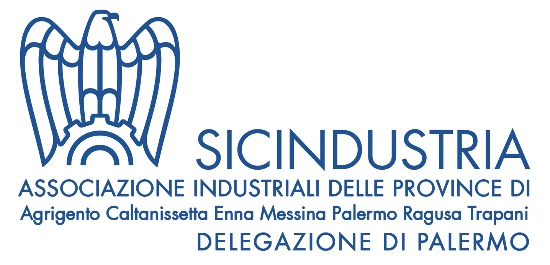 Luogo e dataSpett.le Prefettura di PalermoOggetto: Art. 1, comma 1, lettera g) DPCM 22/03/2020. Comunicazione attività degli impianti a ciclo produttivo continuo dalla cui interruzione deriva grave pregiudizio all’impianto stesso o un pericolo di incidentiIl sottoscritto legale rappresentante __________________________________ della ditta ________________________________________ con sede legale __________________________P.IVA _____________________________________________ cod. ATECO _________________, consapevole delle conseguenze penali previste in caso di dichiarazioni mendaci a pubblico ufficiale (art. 495 c.p.) DICHIARA SOTTO LA PROPRIA RESPONSABILITA’di (svolgere la seguente attività/produrre la seguente materia prima) _____________________________________ l’ azienda rientra nell’ipotesi contemplata all’art. 1, comma 1) lettera g) del DPCM 22/03/2020 in quanto l’attività è svolta con impianti a ciclo produttivo continuo  la cui interruzione può causare un grave pregiudizio all’impianto stesso o un pericolo di incidenti. In particolare,(indicare il pregiudizio all’impianto e/o il pericolo di incidenti) _________________________________________________________________________								Firma e timbro del legale rappresentante								__________________________________La presente dichiarazione viene inoltrata per il tramite di Sicindustria Palermo Si allega documento d’identità del legale rappresentate